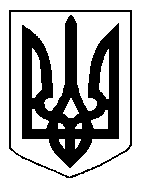 БІЛОЦЕРКІВСЬКА МІСЬКА РАДА	КИЇВСЬКОЇ ОБЛАСТІ	Р І Ш Е Н Н Я
від  23 січня 2020 року                                                                        № 4946-89-VII

Про передачу земельної ділянки комунальної власності в оренду фізичній особі - підприємцю Уварову Євгенію Леонідовичута фізичній особі - підприємцю Кагановському Ростиславу ВіталійовичуРозглянувши звернення постійної комісії з питань земельних відносин та земельного кадастру, планування території, будівництва, архітектури, охорони пам’яток, історичного середовища та благоустрою до міського голови від 17 грудня 2019 року №577/2-17, протокол постійної комісії з питань  земельних відносин та земельного кадастру, планування території, будівництва, архітектури, охорони пам’яток, історичного середовища та благоустрою від 17 грудня 2019 року №200, заяву фізичної особи - підприємця Уварова Євгенія Леонідовича, фізичної особи - підприємця Кагановського Ростислава Віталійовича від  17 жовтня 2019 року №5440, відповідно до ст. ст. 12, 79-1, 93, 122, 123, 124, 125, 126 Земельного кодексу України, ч.5 ст. 16 Закону України «Про Державний земельний кадастр», Закону України «Про оренду землі», п. 34 ч. 1 ст. 26 Закону України «Про місцеве самоврядування в Україні», міська рада вирішила:1.Передати земельну ділянку комунальної власності, право власності на яку зареєстровано у Державному реєстрі речових прав на нерухоме майно від 03.12.2014 року №7997677 в оренду фізичній особі - підприємцю Уварову Євгенію Леонідовичу та фізичній особі - підприємцю Кагановському Ростиславу Віталійовичу з цільовим призначенням 12.08. Для розміщення та експлуатації будівель і споруд додаткових транспортних послуг та допоміжних операцій (вид використання – для експлуатації та обслуговування автостоянки – нежитлова будівля літера «Б»)  площею 0,0727 га (з них: під капітальною одноповерховою забудовою – 0,0042  га, під спорудами – 0,0054 га, під проїздами, проходами та площадками – 0,0631 га) за адресою: провулок Будівельників, 1, строком на 10 (десять) років. Кадастровий номер: 3210300000:02:015:0009.2.Особам, зазначеним в цьому рішенні, укласти та зареєструвати у встановленому порядку договір оренди землі.3.Контроль за виконанням цього рішення покласти на постійну комісії з питань  земельних відносин та земельного кадастру, планування території, будівництва, архітектури, охорони пам’яток, історичного середовища та благоустрою.Міський голова             	                                                             Геннадій ДИКИЙ